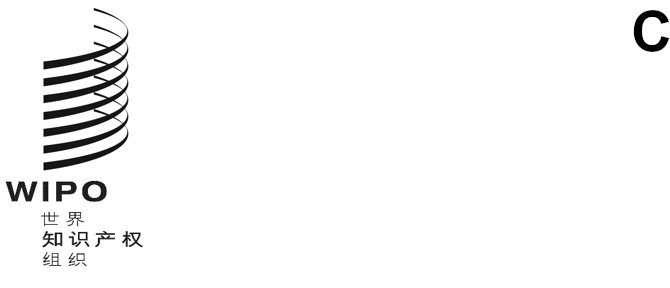 CLIM/CE/31/1 PROV. rev.原文：英文日期：2021年4月7日商标注册用商品和服务国际分类特别联盟（尼斯联盟）专家委员会第三十一届会议2021年4月19日至23日，日内瓦议程草案秘书处编拟会议开幕选举主席和两名副主席通过议程
		见本文件。审议NCLRMS表决1后批准的提案
		见NCLRMS。审议NCLRMS表决1后待决的提案
		见NCLRMS。NCLRMS（尼斯分类修订管理方案）新修订程序表决2介绍
见项目CE312，附件6。审议专家委员会议事规则修正案
见项目CE312，附件7。关于NCL相关信息技术系统的报告(a)	NCLPUB字母顺序表
见项目CE312，附件8。NCL修订期的长度
		见项目CE312，附件9。NCL12的生效专家委员会下届会议会议闭幕[文件完]